Escape (The Piña Colada Song)Rupert Holmes 1979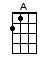 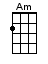 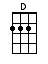 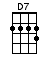 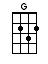 INTRO:  / 1 2 / 1 2 // [G] / [G] [A] / [D] / [D] [Am] // [G] / [G] [A] / [D] / [D]I was [Am] tired of my [G] lady[G] We'd been to-[A]gether too [D] long[D] Like a [Am] worn-out re-[G]cording[G] Of a [A] favorite [D] song[D] So while she [Am] lay there [G] sleeping[G] I read the [A] paper in [D] bed[D] And in the [Am] personal [G] columns[G] There was this [A] letter I [D] read [D]"If you like Piña Co-[G]ladas[G] And getting [A] caught in the [D] rain[D] If you're [Am] not into [G] yoga[G] If you [A] have half a [D] brain[D7] If you'd like [Am] making love at [G] midnight[G] In the [A] dunes [D] on the Cape[D] Then I'm the [Am] love that you've [G] looked for[G] Write to [A] me and es-[D]cape" [D] [Am]/ [G] / [G] [A] / [D] / [D] [Am] // [G] / [G] [A] / [D] / [D]I didn't think about my [G] lady[G] I know that [A] sounds [D] kind of mean[D] But me and [Am] my old [G] lady[G] Had fallen [A] into the [D] same old dull rou-[D]tineSo I [Am] wrote to the [G] paper[G] Took out a [A] personal [D] ad[D] And though I'm [Am] nobody's [G] poet[G] I thought it [A] wasn't half [D] bad [D]"Yes I like Piña Co-[G]ladas[G] And getting [A] caught in the [D] rain[D] I'm not [Am] much into [G] health food[G] I am [A] into cham-[D]pagne[D7] I've got to [Am] meet you by to-[G]morrow noon[G] And cut through [A] all this red [D] tape[D] At a [Am] bar called O'-[G]Malley's[G] Where we'll [A] plan [D] our escape" [D]/ [G] / [G] [A] / [D] / [D] [Am] // [G] / [G] [A] / [D] / [D]So I [Am] waited with [G] high hopes[G] And she [A] walked in the [D] place[D] I knew her [Am] smile in an [G] instant[G] I knew the [A] curve of [D] her face[D] It was my [Am] own lovely [G] lady[G] And she [A] said, "Ah it's [D] you"[D] Then we [Am] laughed for a [G] moment[G] And I [A] said, "I [D] never knew" [D]That you like [Am] Piña [G] Coladas[G] And getting [A] caught in the [D] rain[D] And the [Am] feel of the [G] ocean[G] And the [A] taste [D] of champagne[D7] If you'd like [Am] making love at [G] midnight[G] In the [A] dunes [D] on the Cape[D] You're the [Am] lady I've [G] looked for[G] Come with [A] me [D] and escape [D] [Am]/ [G] / [G] [A] / [D] / [D] [Am] // [G] / [G] [A] / [D] / [D]"If you like [Am] Piña Co-[G]ladas[G] And getting [A] caught in the [D] rain[D] If you're [Am] not into [G] yoga[G] If you [A] have half a [D] brain[D7] If you like [Am] making love at [G] midnight[G] In the [A] dunes [D] on the Cape[D] Then I'm the [Am] love that you've [G] looked for[G] Write to [A] me and es-[D]cape" [D]www.bytownukulele.ca